EĞİTİMÖĞRETİM YILI ………………….. ORTAOKULUMATEMATİK DERSİ 8.SINIFLARI. DÖNEM 2. YAZILI SINAVI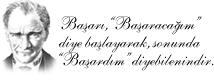    Adı ve Soyadı:Sınıfı                :1)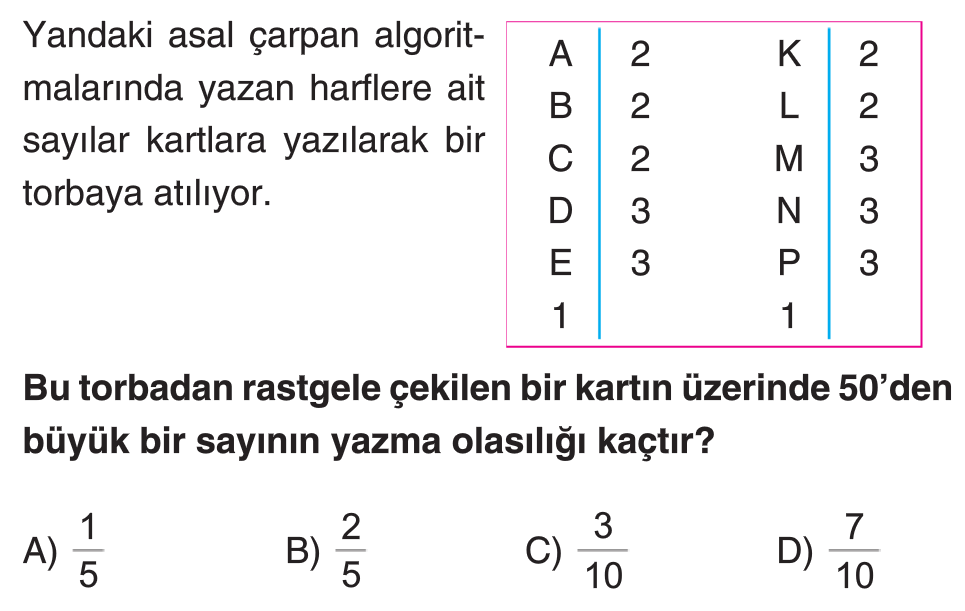 2)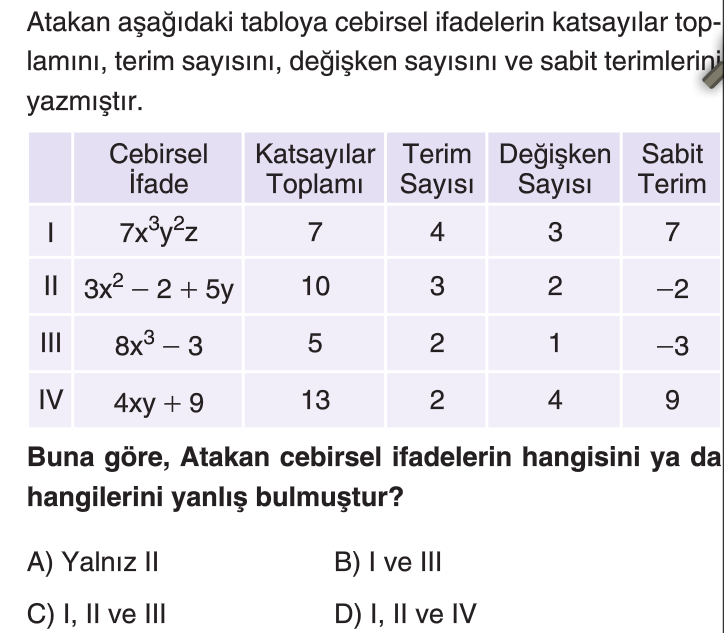 3)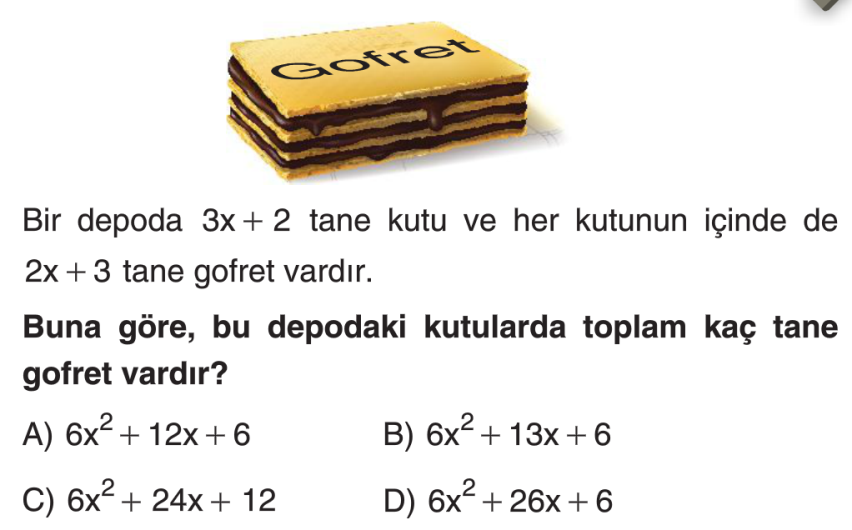 4) 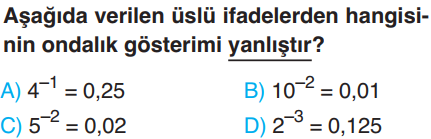 5)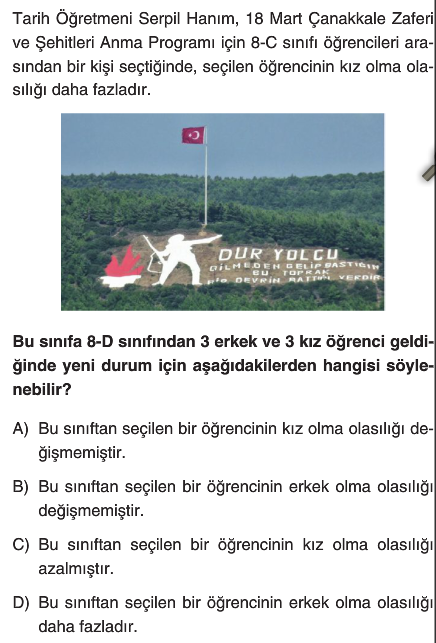 6)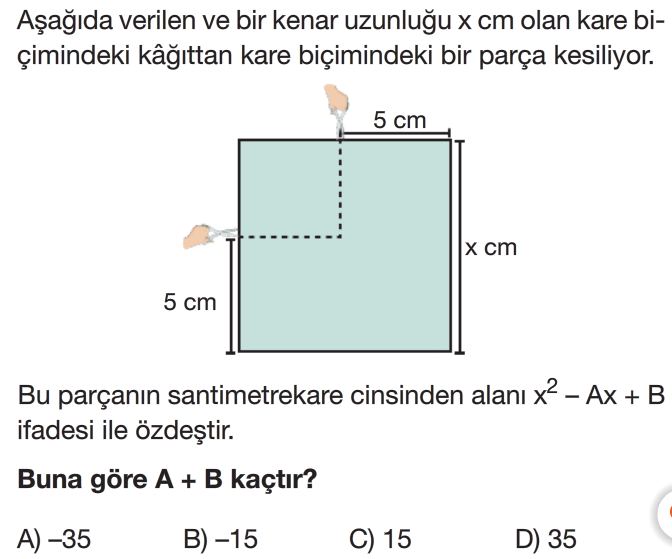 7)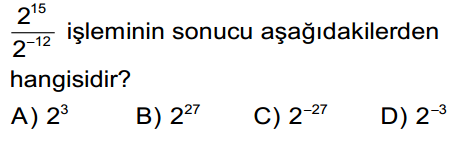 8)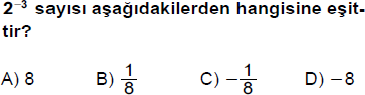 9)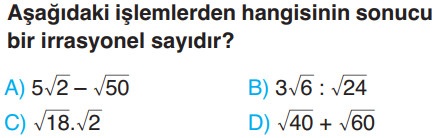 10)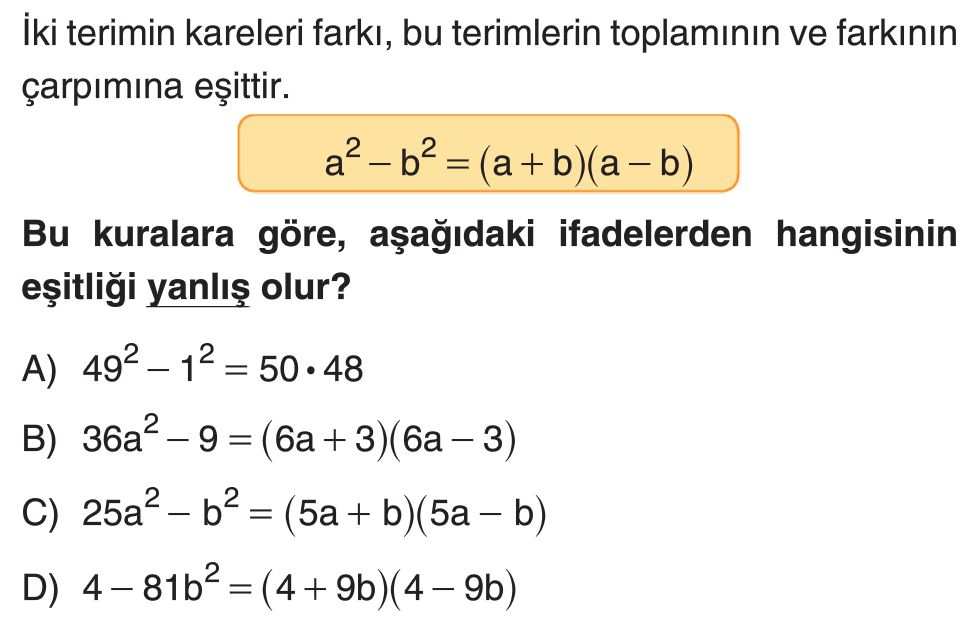 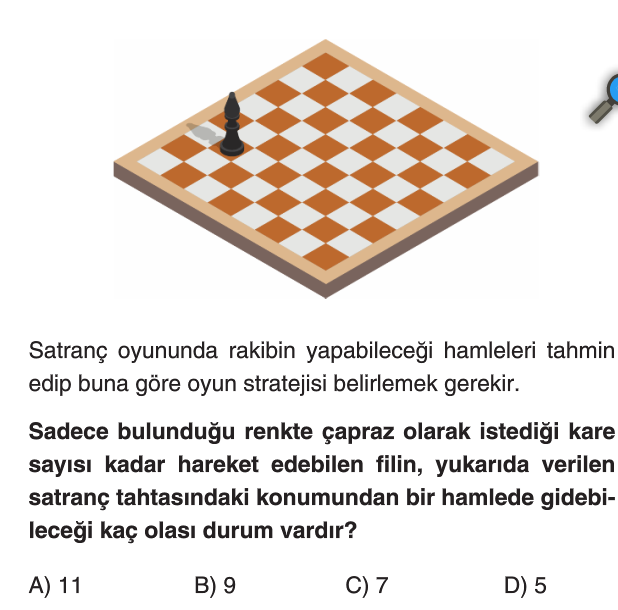 11)12)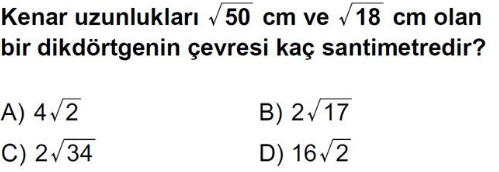 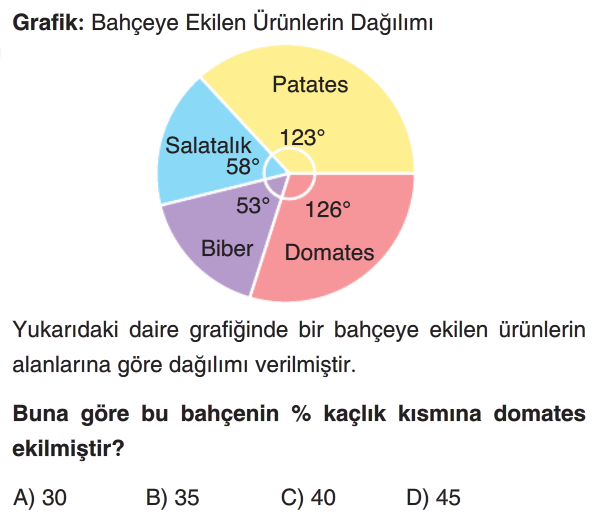 13)14)15) 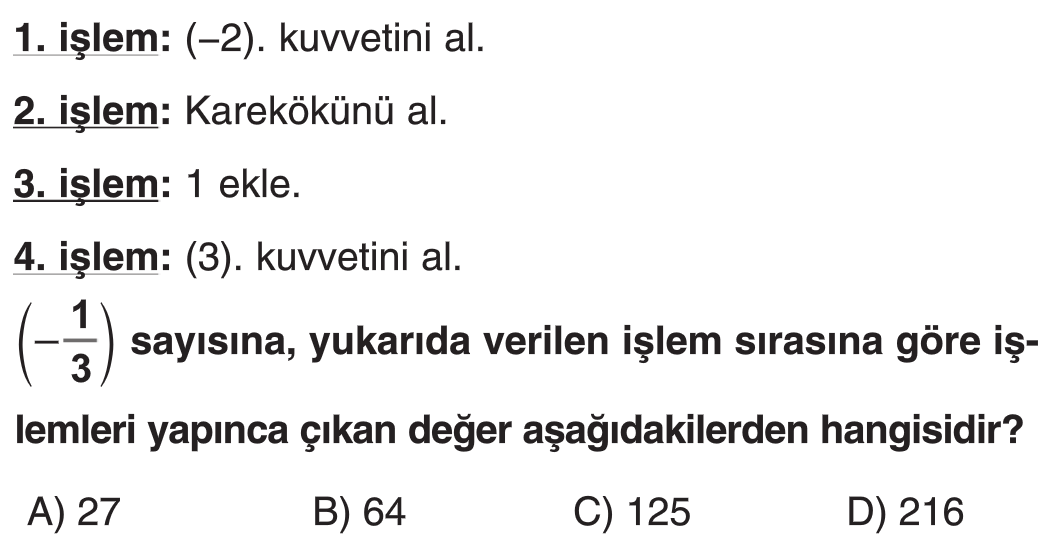 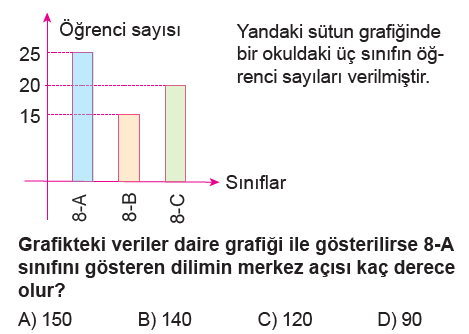 16)………………  MATEMATİK ÖĞRETMENi